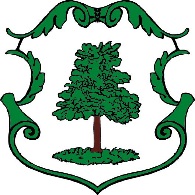 MĚSTO JILEMNICEZastupitelstvo města JilemniceObecně závazná vyhláška č. 1/2022,kterou se mění obecně závazná vyhláška města Jilemnice č. 5/2021, 
o místním poplatku za obecní systém odpadového hospodářstvíZastupitelstvo města Jilemnice se na svém zasedání dne 14. prosince 2022 usnesením č. … usneslo vydat na základě ust. § 14 zákona č. 565/1990 Sb., o místních poplatcích, ve znění pozdějších předpisů (dále jen „zákon o místních poplatcích“), a v souladu s ust. § 10 písm. d) a ust. § 84 odst. 2 písm. h) zákona č. 128/2000 Sb., o obcích (obecní zřízení), ve znění pozdějších předpisů, tuto obecně závaznou vyhlášku (dále jen „tato vyhláška“): Čl. 1Změna obecně závazné vyhlášky č. 5/2021Ustanovení čl. 5 odst. 1 obecně závazné vyhlášky města Jilemnice č. 5/2021, o místním poplatku za obecní systém odpadového hospodářství, se mění takto: „(1)	Sazba poplatku činí 780 Kč.“Čl. 2ÚčinnostTato vyhláška nabývá účinnosti dne 1. ledna 2023.	...................................	..........................................	Vladimír Horáček	Bc. David Hlaváč	místostarosta	  starostaVyvěšeno na úřední desce dne:Sejmuto z úřední desky dne: